Типовой учебный плантехнического и профессионального образованияКод и профиль образования: 1400000- Строительство и коммунальное хозяйство Специальность: 1409000- Строительство железных дорог, путь и путевое хозяйство Квалификация: 140905 3 - Техник - путеец - строительФорма обучения: очнаяНормативный срок обучения: 3 года 10 месяцев на базе основного среднего образованияОфициальное опубликование от 29.03.2016.Информационно-правовая система нормативных правовых актов Республики Казахстан "Әділет". РГП на ПХВ Республиканский центр правовой информации Министерства юстиции Республики Каз© 2012.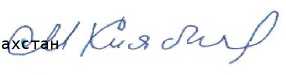 Примечание:ООД - общеобразовательные дисциплины; ОГД - общегуманитарные дисциплины; СЭД социально-экономические дисциплины; ОПД - общепрофессиональные дисциплины; СД - специальные дисциплины; ДОО - дисциплины, определяемые организацией образования с учетом требований работодателей;ПО - производственное обучение; 1111 - профессиональная практика; ПА - промежуточная аттестация; ИА - итоговая аттестация; ОУППК - оценка уровня профессиональной подготовленности и присвоение квалификации; К - консультации; Ф - факультативные занятия. * В соответствии с ГОСО ТиПО обязательным для исполнения в типовом учебном плане является перечень дисциплин. Формы контроля (количество курсовых работ, контрольных работ, экзаменов), порядок изучения дисциплин (распределение по курсам ) являются примерными и могут изменяться в зависимости от форм обучения, специфики специальностей, местных и других условий (обстоятельств), в т.ч. в соответствии с потребностями работодателей.** Объем часов на дисциплины, определяемой организацией образования, может быть увеличен за счет сокращения объема часов (до 25%) циклов общепрофессиональных и специальных дисциплин.*** Рекомендуемые формы итоговой аттестации: защита дипломного проекта.Примерный перечень учебно-производственных оборудований и технических средств обучения определяются исходя из содержания образовательных программ по дисциплинам соответствующей специальности.Официальное опубликование от 29.03.2016.Информационно-правовая система нормативных правовых актов Республики Казахстан "Әділет". РГП на ПХВ Республиканский центр правовой информации Министерства юстиции Республики КазИндекс циклов и дисцип линНаименование циклов и дисциплинФормы контроляФормы контроляФормы контроляФормы контроляОбъем учебного времени (час)Объем учебного времени (час)Объем учебного времени (час)Объем учебного времени (час)Распределение по курсам*Индекс циклов и дисцип линНаименование циклов и дисциплинФормы контроляФормы контроляФормы контроляФормы контроляВсегоИз нихИз нихИз нихРаспределение по курсам*Индекс циклов и дисцип линНаименование циклов и дисциплинЭкзаменЗачетКоличествоконтрольныхработкурсовой проект (работа)ВсегоТеоретическиезанятияпрактические(лабораторнопрактические)занятиякурсовой проект (работа)Распределение по курсам*1234567891011ООД 00Общеобразовательные дисциплины14481-2СЭД 00Социально-экономические дисциплины (культурология, основы философии, основы экономики, основы политологии и социологии, основы права)1801-3